Государственное бюджетное общеобразовательное учреждение Самарской области средняя общеобразовательная школа имени Героя Советского Союза А.М. Вьюшкова с. Андросовка муниципального района Красноармейский Самарской области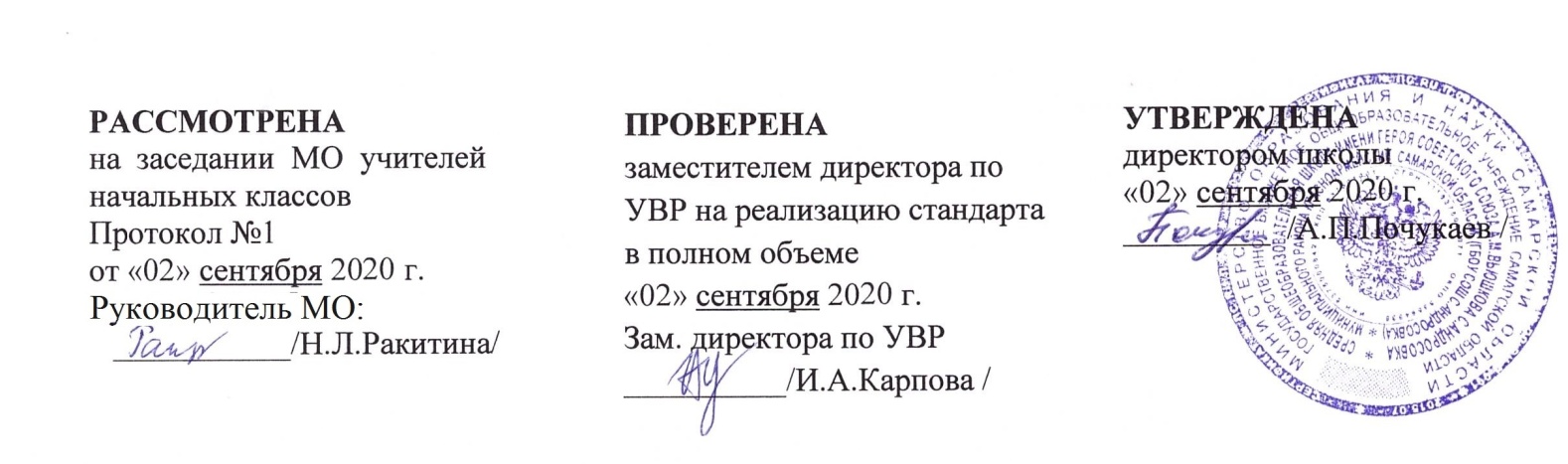 РАБОЧАЯ ПРОГРАММА внеурочной деятельности«Спортивные час» Направление – спортивно - оздоровительноеКласс    5 - 9 Срок реализации: 5 летФ. И.О. учителя: Добровидова В.Г.Брагин В.Н.с.Андросовка,2020 гПланируемые результаты:Личностные результаты:- формировать самооценку и умение личностно самоопределяться в игровой и соревновательной деятельности;- Развивать активную личность, сочетающую в себе духовное богатство, моральную чистоту и физическое совершенство.  Метапредметные результаты:– формировать умения планировать, контролировать и оценивать учебные действия в соответствии с поставленной задачей и условиями ее реализации; определять наиболее эффективные способы достижения результата;– формировать умения понимать причины успеха/неуспеха учебной деятельности и способности конструктивно действовать даже в ситуациях неуспеха;– определять общие цели и путей ее достижения; уметь договариваться о распределении функций и ролей в совместной деятельности; осуществлять взаимный контроль в совместной деятельности, адекватно оценивать собственное поведение и поведение окружающих;– готовность конструктивно разрешать конфликты посредством учета интересов сторон и сотрудничества;Предметные результаты:– наблюдать за своим физическим состоянием, величиной физических нагрузок, показателями основных физических качеств (силы, быстроты, выносливости, координации, гибкости)– взаимодействовать со сверстниками по правилам проведения спортивных игр и соревнований;– выполнять технические действия из базовых видов спорта, применять их в игровой и соревновательной деятельности.Учащиеся научатся:–характеризовать  роль и значение двигательной активности в жизни человека;– использовать физическую культуру как средство укрепления здоровья, физического развития и физической подготовленности человека;– оказывать посильную помощь и моральную поддержку сверстникам при выполнении учебных заданий, проявлять доброжелательное и уважительное отношение при объяснении ошибок и способов их устранения;– организовывать и проводить со сверстниками спортивные игры и элементарные соревнования, осуществлять их объективное судейство под руководством учителя;– соблюдать требования техники безопасности к местам проведения занятий физической культурой;–применять технические действия из базовых видов спорта в игровой и соревновательной деятельности;– выполнять жизненно важные двигательные навыки и умения различными способами, в различных условиях.Содержание программы.Влияние легкоатлетических упражнений на укрепление здоровья и основные системы организма; название  правила соревнований в беге, разминка для выполнения легкоатлетических упражнений; представления о темпе, скорости и объёме легкоатлетических упражнений, направленных на развитие выносливости, быстроты, силы, координационных способностей. Правила техники безопасности при занятиях лёгкой атлетикой. Спортивная подготовка как система регулярных тренировочных занятий для повышения спортивного результата. Правила и организация проведения соревнований по баскетболу (Овладение игрой и комплексное развитие психомоторных способностей), волейболу, плаванию (Освоение техники плавания; развитие выносливости и координационных способностей), настольному теннису (Освоение основных приёмов техники – исходное положение, перемещения, подачи, приёмы, нападающие удары, подкрутки, подставки), по футболу (Закрепление техники перемещений, владения мячом и развитие координационных способностей), лыжным гонкам, по биатлону (Гонки с преследованием). Техника безопасности при проведении соревнований и занятий. Подготовка места занятий. Помощь в судействе. Организация и проведение подвижных игр и игровых заданий. Техника безопасности при занятиях лыжной подготовкой.  Значение занятий лыжным спортом для поддержания работоспособности.  Требования к одежде и обуви занимающегося лыжами. Оказание помощи при обморожениях и травмах. Здоровье и здоровый образ жизни. Помощь в оценке результатов и проведении соревнований.Нормативно-тестирующая часть ВФСК ГТО 3 по 5 ступень для учащихся 5-9 кл.В течение года учащиеся школы посещают бассейн по расписанию, проводится сдачи норм комплекса ВФСК ГТО (по желанию учащихся) на районном уровне, затем результаты учащихся учитываются в промежуточной аттестации по предмету физическая культура и для получения значка ГТО. (Письмо министерства образования и науки РФ. Депортамент государственной политики в сфере общего образования №08-888 от 15.07.2014 г.) Учебно-тематический план на год с 5-9 класс№Наименование разделовВсего часовУрокиКонтрольные и зачетные упражнения1Настольный теннис343042Баскетбол171523Соревнования17017Всего:684523